CLUB SPORTIF ET ARTISTIQUE DE LA DEFENSE -CHATELLERAULTNom :              Nom de jeune fille : Prénoms :M  ou  F         Adresse complète : Code Postal :        Ville : Né(e) le :   à :  Dept : Numéro de téléphone :  Adresse mail : Profession :  Employeur : Pour l’adhérent mineur, autorisé par : Père   Mère  Tuteur Nom - Prénom :  Profession :  Employeur : Sous le parrainage de : SECTION : NATATIONJe reconnais avoir pris connaissance des statuts, du règlement intérieur et des règlements internes de l’association et m’engage à les respecter.Je reconnais avoir pris connaissance des garanties minimales souscrites par la FCD auprès de GMF/sauvegarde.Je reconnais avoir pris connaissance des garanties complémentaires souscrites par la FCD auprès de GMF/sauvegarde.Je ne souscris pas de garanties complémentaires.Je souscris à la formule : 1   2    3          Renseignements auprès du secrétariat général : 05 49 85 95 83Je reconnais accepter les risques inhérents à la pratique des activités pratiquées.Je renonce à mon droit à l’image et autorise toutes publications comportant ma photo qui pourrait être utilisée dans le cadre de la communication de l’associationLes informations recueillies sont nécessaires pour votre adhésion. Elles font l’objet d’un traitement informatique et sont destinées au secrétariat de l’association.En application des articles 39 et suivants de la loi de 1978 modifiée, vous bénéficiez d’un droit d’accès et de rectification aux informations qui vous concernent. Conformément à l’article 9 du règlement intérieur du Club : en cas de cessation d’activité en cours de saison.ASSURANCESEtes-vous assuré(e) social ?   OUI      NON    Numéro sécurité sociale : Etes-vous membre d’une société de secours mutuels ? : OUI      NON   Nom mutuelle : Membre civil    -   Militaire en activité	 Carrière    Appelé	  FamilleCivil relevant du ministère de la Défense   	 En activité 	  FamilleMilitaire de réserve				 Militaire          FamilleBon pour autorisation 			A CHATELLERAULT, le Signature du représentant légal,                            Signature du postulant, 				Signature des parrains,(Pour l’adhérent(e) mineur)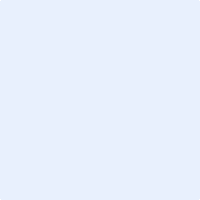 